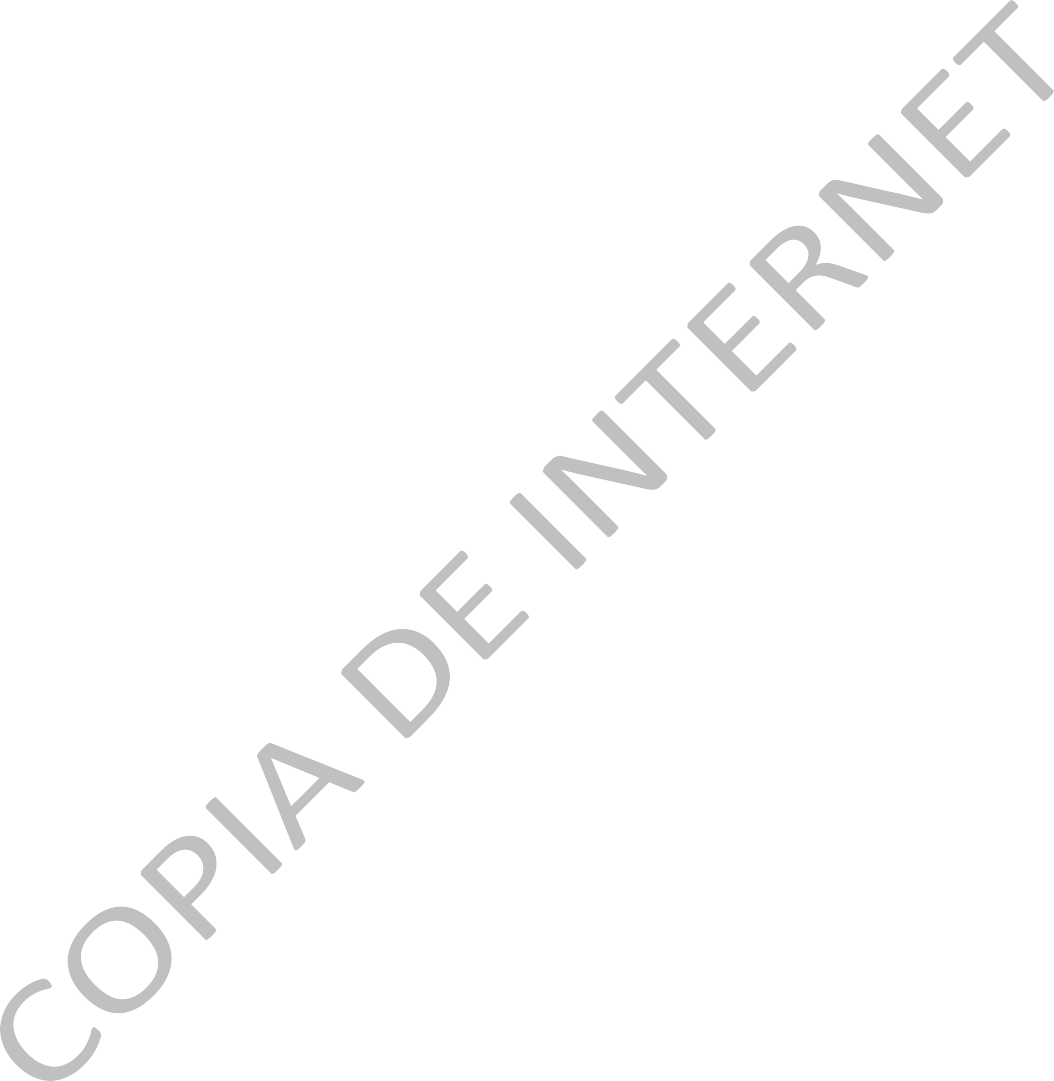 Al margen un Sello con el Escudo Nacional que dice: Estados Unidos Mexicanos.- Poder Ejecutivo.- Nayarit.ACUERDO POR EL QUE SE DA A CONOCER A LOS MUNICIPIOS DEL ESTADO DE NAYARIT, DEPENDENCIAS DEL EJECUTIVO Y ORGANISMOS DESCENTRALIZADOS, LA DISTRIBUCIÓN Y CALENDARIZACIÓN PARA LA MINISTRACIÓN DURANTE EL EJERCICIO FISCAL 2018, DE LOS RECURSOS CORRESPONDIENTES AL RAMO GENERAL 33, APORTACIONES FEDERALES PARA ENTIDADES FEDERATIVAS Y MUNICIPIOS, A QUE SE REFIERE EL CAPÍTULO V DE LA LEY DE COORDINACIÓN FISCAL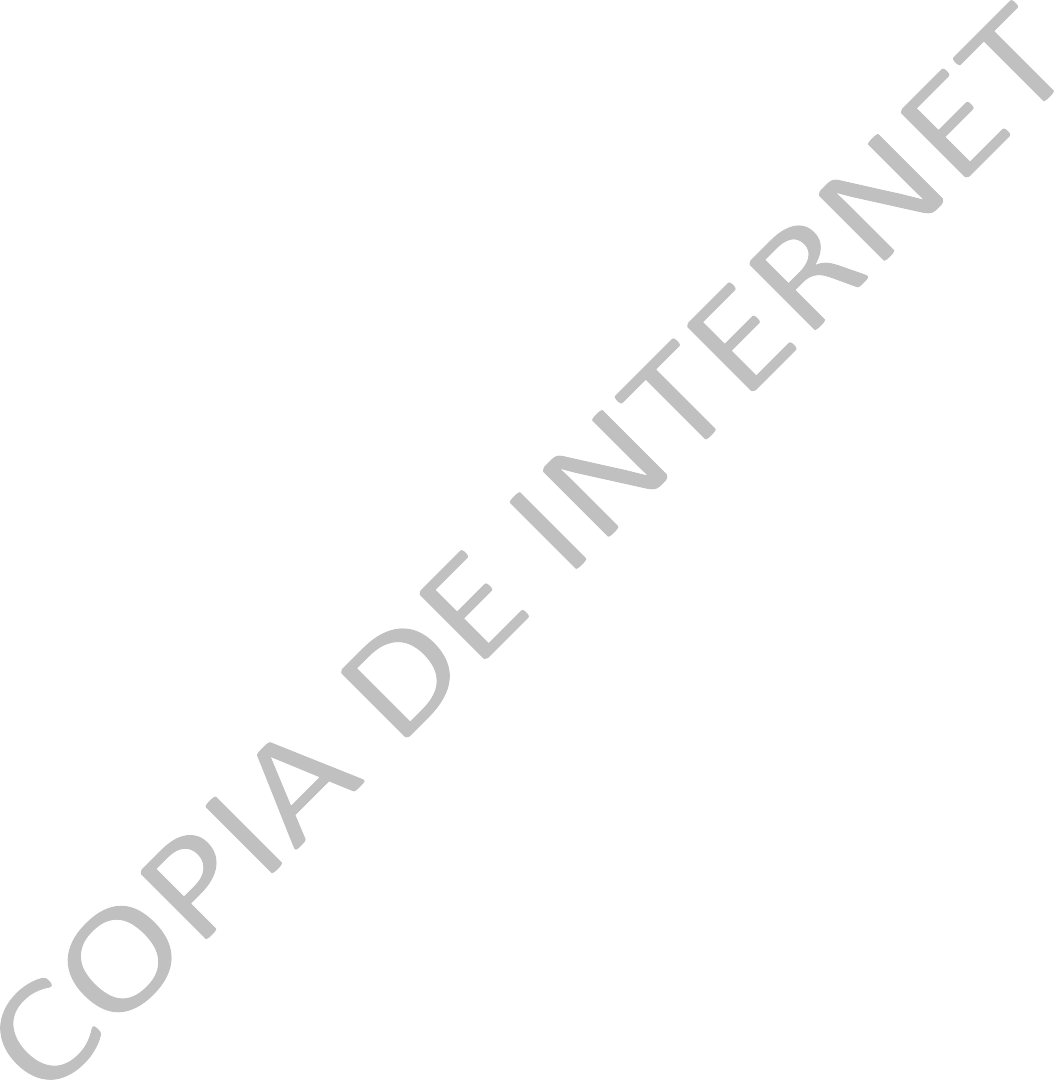 CONSIDERANDOSEl Capítulo V de la Ley de Coordinación Fiscal, prevé la existencia de los Fondos de Aportaciones Federales en beneficio de las Entidades Federativas y en su caso de sus Municipios, con cargo al Presupuesto de Egresos de la Federación, en el cual se contienen las asignaciones que les corresponden para el ejercicio fiscal 2018.Con fecha 28 de enero de 1998, el Gobierno del Estado, suscribió con el Gobierno Federal, por conducto de la Secretaría de Hacienda y Crédito Público, las Bases de Coordinación Administrativa en Materia de Ejecución Presupuestaria de los Fondos de Aportaciones Federales a que se refiere el Capítulo V de la Ley de Coordinación Fiscal, en cuyas bases IV y VI, el Estado se compromete a publicar en el Periódico Oficial, Órgano del Gobierno del Estado, los mecanismos, instrumentos, montos y calendarios para que de acuerdo con la Ley, los Fondos de Aportaciones Federales se apliquen a las Dependencias, Entidades y Municipios que correspondan ejercer el gasto, en congruencia con las publicaciones que al efecto realice el Gobierno Federal.Con fecha 20 de diciembre de 2017, la Secretaría de Hacienda y Crédito Público, publicó en el Diario Oficial de la Federación, el Acuerdo por el que se da a conocer a los Gobiernos de las Entidades Federativas la Distribución y Calendarización para la Ministración durante el Ejercicio Fiscal 2018, de los Recursos correspondientes al Ramo General 33 Aportaciones Federales para Entidades Federativas y Municipios, en el que se desglosan los montos y fechas de ministración de las aportaciones destinadas al Estado de Nayarit, para el Ejercicio Fiscal 2018; asimismo, el día 29 de diciembre de 2017, a través del mismo Órgano de Gobierno, la Secretaría de Seguridad Pública, publicó los Criterios de distribución, formulas y variables para la asignación de los recursos del Fondo de Aportaciones para la Seguridad Pública de los Estados y del Distrito Federal del Ejercicio Fiscal 2018, y el Resultado de su Aplicación, con base en el Acuerdo 15/XLIII/17, aprobado el 21 de diciembre de 2017, en su Cuadragésima Tercera Sesión Ordinaria del Consejo Nacional de Seguridad Pública.De conformidad con los artículos 35 y 38 de la Ley de Coordinación Fiscal, los días 27 y 27 de enero de 2018, fueron publicados en el Periódico Oficial, Órgano del Gobierno del Estado de Nayarit, sendos Acuerdos del Ejecutivo Estatal por los que se dan a conocer la distribución del Fondo de Aportaciones para la Infraestructura Social Municipal y del Fondo de Aportaciones para el Fortalecimiento de los Municipios entre los municipios del Estado de Nayarit para el Ejercicio Fiscal 2018, respectivamente.En tal virtud, y con fundamento en lo dispuesto en el Capítulo V de la Ley de Coordinación Fiscal, artículos 3° fracciones XVII segundo párrafo, XVIII y XX; 7° fracción I y Anexos 1.C, 10, 17, 18, 20 B, 23 y 32 C del Decreto de Presupuesto de Egresos de la Federación para el Ejercicio Fiscal 2018, 69 fracción IV y 75 de la Constitución Política del Estado, 7°, 18 y31 fracciones I, II y III, 32 fracción XIV, 33 fracción V y 34 fracción XXVII de la Ley Orgánica del Poder Ejecutivo del Estado de Nayarit, se emite el siguiente:ACUERDO POR EL QUE SE DA A CONOCER A LOS MUNICIPIOS DEL ESTADO DE NAYARIT, DEPENDENCIAS DEL EJECUTIVO Y ORGANISMOS DESCENTRALIZADOS, LA DISTRIBUCIÓN Y CALENDARIZACIÓN PARA LA MINISTRACIÓN DURANTE EL EJERCICIO FISCAL 2018, DE LOS RECURSOS CORRESPONDIENTES AL RAMO GENERAL 33, APORTACIONES FEDERALES PARA ENTIDADES FEDERATIVAS Y MUNICIPIOS, A QUE SE REFIERE EL CAPÍTULO V DE LA LEY DE COORDINACIÓN FISCALPRIMERO.- El monto total para el Ejercicio Fiscal 2018, de los recursos que integran el Ramo 33 “Aportaciones Federales para Entidades Federativas y Municipios”, autorizados por la Cámara de Diputados del H. Congreso de la Unión, para el Estado de Nayarit, se integra como sigue:I.- Fondo de Aportaciones para la Nómina Educativa y Gasto Operativo,$5’100,941,816.00Que se divide en:A.- Servicios Personales,$4’746,824,059.00B.- Otros de Gasto Corriente,$	219’186,430.00C.- Gastos de Operación,$	134,931,327.00II.- Fondo de Aportaciones para los Servicios de Salud,$1’634,143,461.00III.- Fondo de Aportaciones para la Infraestructura Social,$	732’537,398.00Que se divide en:A.- Fondo de Aportaciones para la Infraestructura Social Estatal,$	88’794,166.00B.- Fondo de Aportaciones para la Infraestructura Social Municipal,$	643’743,232.00IV.- Fondo de Aportaciones para el Fortalecimiento de los Municipios y de las Demarcaciones Territoriales del Distrito Federal,$	753’812,571.00V.- Fondo de Aportaciones Múltiples,$	104’563,472.00Que se divide en:A.- Asistencia Social,$	104’563,472.00B.- Infraestructura Educativa Básica$0.00La Secretaría de Educación Pública, proporcionará a la Secretaria de Hacienda y Crédito Público, la distribución y calendarización de estos recursos, quien los dará a conocer en el Diario Oficial de la Federación; por lo que una vez que se conozca dicha información, se publicará en el Periódico Oficial, Órgano del Gobierno del Estado de Nayarit.C.- Infraestructura Educativa Media Superior y Superior$0.00La Secretaría de Educación Pública, proporcionará a la Secretaria de Hacienda y Crédito Público, la distribución y calendarización de estos recursos, quien los dará a conocer en el Diario Oficial de la Federación; por lo que una vez que se conozca dicha información, se publicará en el Periódico Oficial, Órgano del Gobierno del Estado de Nayarit.VI.- Fondo de Aportaciones para la Educación Tecnológica y de Adultos,$103’879,757.00Que a su vez se integra por:A.- Educación Tecnológica,$ 51’705,328.00B.- Educación de Adultos,$ 52’174,429.00VII.- Fondo de Aportaciones para la Seguridad Pública de las Entidades y del Distrito Federal,$ 131’108,662.00VIII.- Fondo de Aportaciones para el Fortalecimiento de las Entidades Federativas,$ 481’538,397.00SEGUNDO.- La distribución y calendarización de las ministraciones de los recursos de los Fondos de Aportaciones Federales I a VIII, a que se refiere el punto anterior, será en los términos que señala el anexo 1 uno de este acuerdo.TERCERO.- Los recursos relacionados en el punto Segundo de este Acuerdo, se ministrarán de acuerdo a las fechas que para cada mes se detallan a continuación:Servicios PersonalesOtros de Gasto Corriente y Gasto de OperaciónFondo de Aportaciones para la Nómina Educativa y Gasto Operativo (FONE) Fondo de Aportaciones para los Servicios de Salud (FASSA)Fondo de Aportaciones para la Infraestructura Social (FAIS)Fondo de Aportaciones para el Fortalecimiento de los Municipios (FORTAMUN) Fondo de Aportaciones Múltiples (FAM)Fondo de Aportaciones para la Educación Tecnológica y de Adultos (FAETA)Fondo de Aportaciones para la Seguridad Pública de los Estados y del Distrito Federal (FASP)Fondo de Aportaciones para el Fortalecimiento de las Entidades Federativas (FAFEF)CUARTO.- De conformidad a lo establecido en el Capítulo V de la Ley de Coordinación Fiscal, la metodología que determina los factores de distribución a los Municipios de la Entidad, del Fondo de Aportaciones para la Infraestructura Social Municipal y del Fondo de Aportaciones para el Fortalecimiento de los Municipios, es la siguiente:Fondo de Aportaciones para la Infraestructura Social Municipal: mediante la fórmula para el Ejercicio Fiscal 2018, contenida en el Acuerdo Publicado en el Periódico Oficial, Órgano del Gobierno del Estado de Nayarit, de fecha 27 de enero de 2018.Fondo de Aportaciones para el Fortalecimiento de los Municipios: mediante la fórmula para el Ejercicio Fiscal 2018 contenida en el Acuerdo Publicado en el Periódico Oficial, Órgano del Gobierno del Estado de Nayarit, de fecha 27 de enero de 2018.QUINTO.- Los montos a distribuir de las aportaciones federales para el Estado y sus Municipios, quedarán sujetos al suministro efectivo de los mismos por parte del Gobierno Federal.SEXTO.- Respecto de las Aportaciones que reciban los Municipios de los Fondos para la Infraestructura Social Municipal y para el Fortalecimiento de los Municipios, en los términos del artículo 33 de la Ley de Coordinación Fiscal, deberán:I.- Hacer del conocimiento de sus habitantes, los montos que reciban, las  obras  y acciones a realizar, el costo de cada una, su ubicación, metas y beneficiarios;II.-   Promover la participación de las comunidades beneficiarias en su destino, aplicación  y vigilancia, así como en la programación, ejecución, control, seguimiento y evaluación de las obras y acciones que se vayan a realizar;III.- Informar a sus habitantes al término de cada ejercicio, sobre los resultados alcanzados;IV.- Proporcionar a la Secretaría de Desarrollo Social, por conducto del Estado, la Información que sobre la utilización del Fondo de Aportaciones para la Infraestructura Social le sea requerida, yV.- Procurar que las obras que realicen con los recursos de los Fondos sean compatibles con la preservación y protección del medio ambiente y que impulsen el Desarrollo Sustentable.Dado en la Residencia Oficial del Titular del Poder Ejecutivo, en la ciudad de Tepic, capital del Estado de Nayarit, a los treinta y un días del mes de Enero del año dos mil dieciocho.L.C. ANTONIO ECHEVARRÍA GARCÍA, GOBERNADOR CONSTITUCIONAL DEL ESTADO.- Rúbrica.- LIC. JORGE ANÍBAL MONTENEGRO IBARRA, SECRETARIO GENERAL DE GOBIERNO.- Rúbrica.- L.C. JUAN LUIS CHUMACERO DÍAZ, SECRETARIO DE ADMINISTRACIÓN Y FINANZAS.- Rúbrica.- LIC. JOSÉ DAVID GUERRERO CASTELLÓN, SECRETARIO DE PLANEACIÓN, PROGRAMACIÓN Y PRESUPUESTO.- Rúbrica.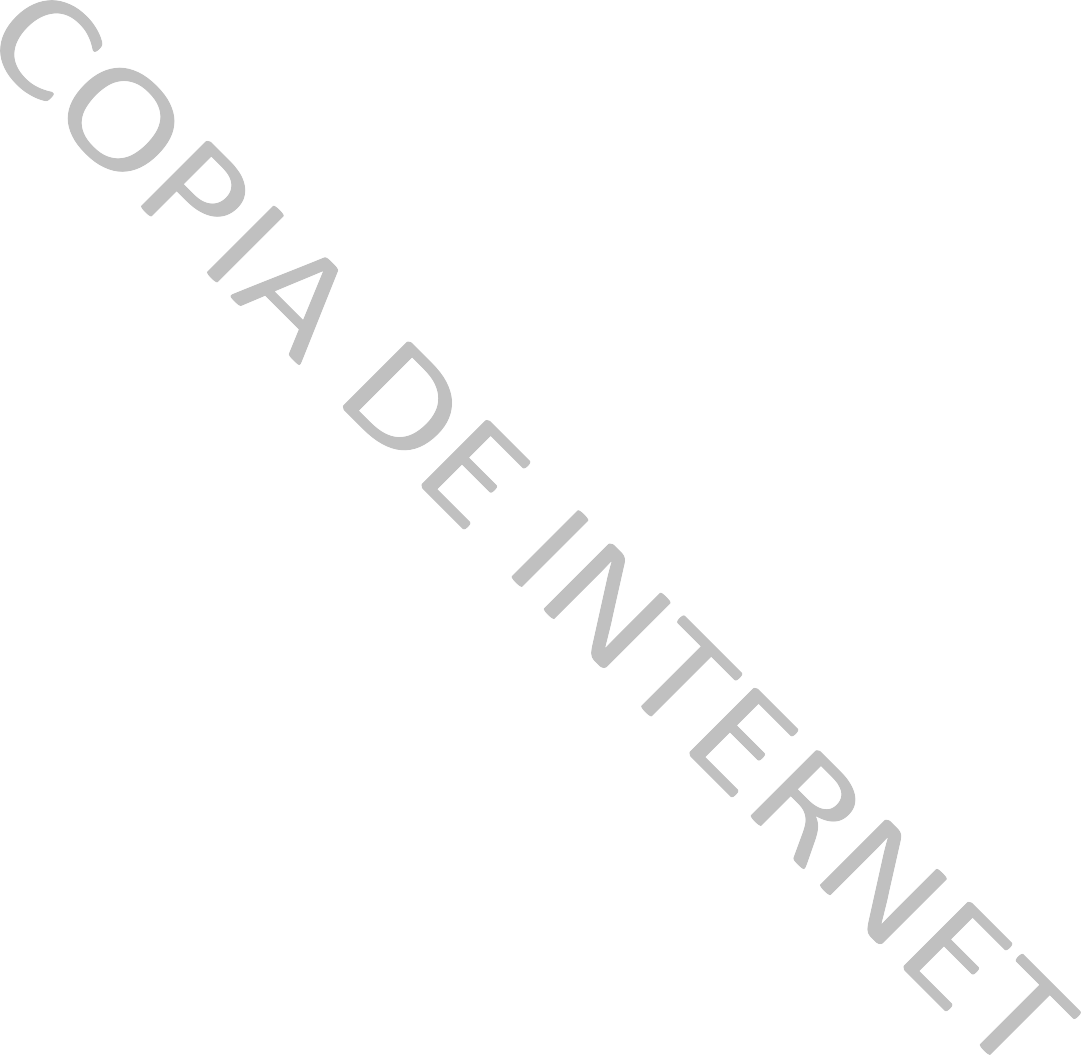 *LA SECRETARÍA DE EDUCACIÓN PÚB LICA PROPORCIONARÁ A LA SECRETARÍA DE HACIENDA Y CRÉDITO PÚB LICO LA DISTRIBUCIÓN Y CA LENDA RIZACIÓN DE ESTOS RECURSOS, QUIEN LOS DARÁ A CONOCER EN EL DIARIO OFICIAL DE LA FEDERACIÓN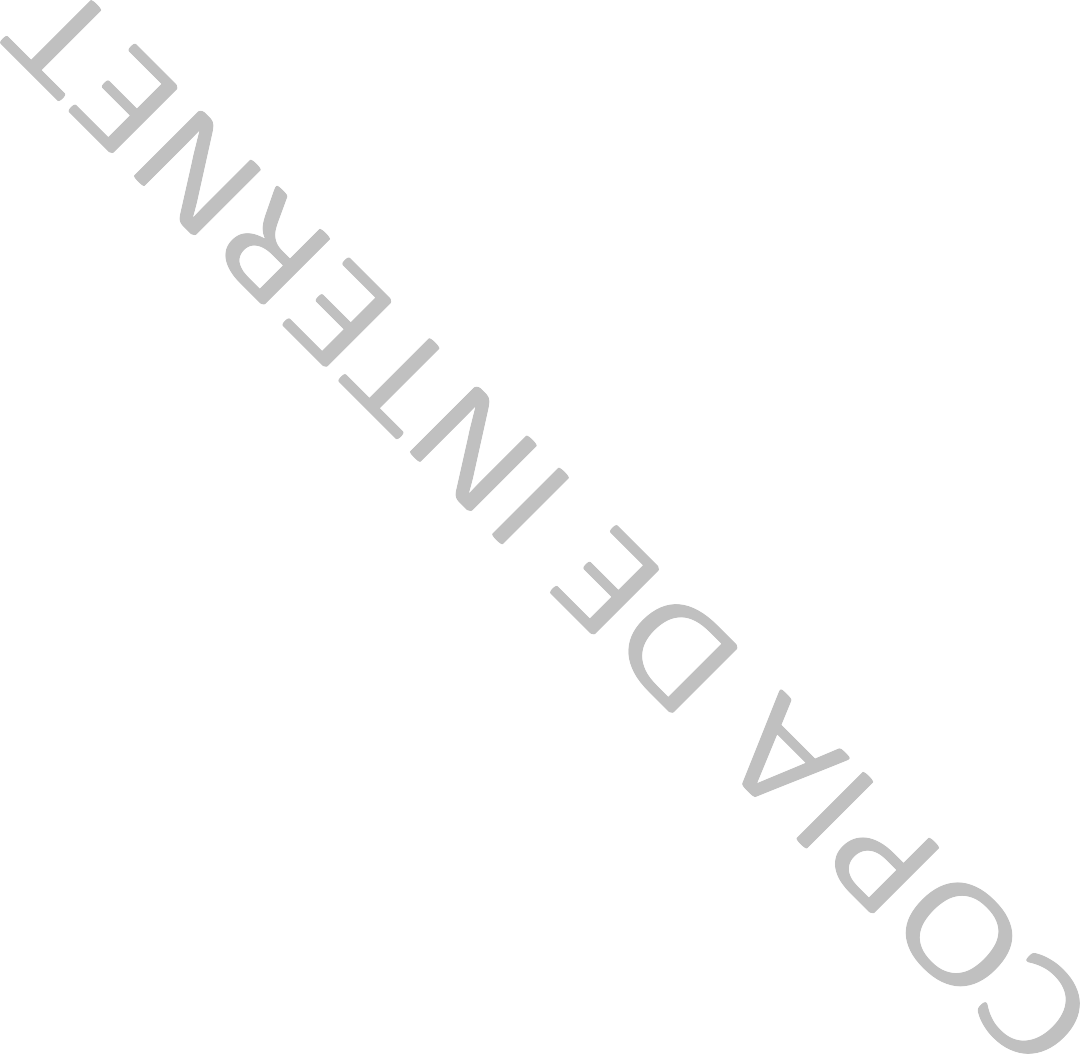 *LA SECRETARÍA DE EDUCACIÓN PÚB LICA PROPORCIONARÁ A LA SECRETARÍA DE HACIENDA Y CRÉDITO PÚB LICO LA DISTRIBUCIÓN Y CA LENDA RIZACIÓN DE ESTOS RECURSOS, QUIEN LOS DARÁ A CONOCER EN EL DIARIO OFICIAL DE LA FEDERACIÓNCON B A SE A L A RTICULO 44 DE LA LEY DE COORDINA CIÓN FISCA L, EL CONSEJO NA CIONA L DE SEGUIRDA D P UB LICA , P UB LICA RA LA INFORM A CIÓN EN EL DIA RIO OFICIA L DE LA FEDERA CIÓN .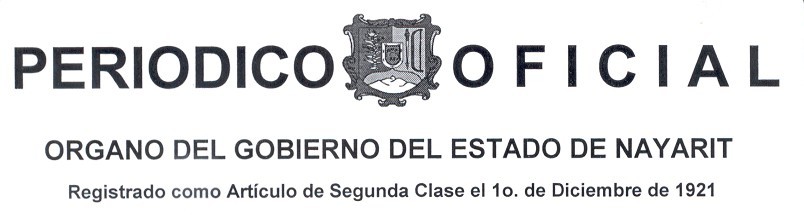 Director: Lic. Vicberto Romero MoraSección Sexta	Tomo CCIIDirector: Lic. Vicberto Romero MoraSección Sexta	Tomo CCIITepic, Nayarit; 31 de Enero de 2018Número: 020Tiraje:	030SUMARIOACUERDO POR EL QUE SE DA A CONOCER A LOS MUNICIPIOS DEL ESTADO DE NAYARIT, DEPENDENCIAS DEL EJECUTIVO Y ORGANISMOS DESCENTRALIZADOS, LA DISTRIBUCIÓN Y CALENDARIZACIÓN PARA LA MINISTRACIÓN DURANTE EL EJERCICIO FISCAL 2018, DE LOS RECURSOS CORRESPONDIENTES AL RAMO GENERAL 33, APORTACIONES FEDERALES PARA ENTIDADES FEDERATIVAS Y MUNICIPIOS, A QUE SE REFIERE EL CAPÍTULO V DE LA LEY DE COORDINACIÓN FISCALSUMARIOACUERDO POR EL QUE SE DA A CONOCER A LOS MUNICIPIOS DEL ESTADO DE NAYARIT, DEPENDENCIAS DEL EJECUTIVO Y ORGANISMOS DESCENTRALIZADOS, LA DISTRIBUCIÓN Y CALENDARIZACIÓN PARA LA MINISTRACIÓN DURANTE EL EJERCICIO FISCAL 2018, DE LOS RECURSOS CORRESPONDIENTES AL RAMO GENERAL 33, APORTACIONES FEDERALES PARA ENTIDADES FEDERATIVAS Y MUNICIPIOS, A QUE SE REFIERE EL CAPÍTULO V DE LA LEY DE COORDINACIÓN FISCALMESFONE (1)FONE (2)FASSAFAISFORTAMU NFAMFAETAFASPFAFEFEnero16 y 02 feb.1215 y 3102 feb.02 feb.02 feb.15 y 3102 feb.02 feb.Febrero16 y 02 mar.1416 y 2805 mar.05 mar.05 mar.16 y 02 mar.02 mar.05 mar.Marzo16 y 281416 y 2804 abr04 abr04 abr16 y 2802 abr.04 abrAbril16 y 30 abr.1313 y 3004 may04 may04 may13 y 3002 may04 mayMayo16 y 01 jun.1515 y 01 jun05 jun05 jun05 jun15 y 01 jun.01 jun05 jun.Junio18 y 02 jul.1315 y 2904 jul04 jul04 jul15 y 02 jul.03 jul04 julJulio16 y 01 ago.1313 y 3103 ago.03 ago.03 ago.13 y 3101 ago.03 agoAgosto17 y 03 sep.1515 y 3105 sep.05 sep.05 sep.15 y 3103 sep.05 sepSeptiembre17 y 01 oct1414 y 2803 oct.03 oct.03 oct.15 y 01 oct.Oct. 02 oct.03 oct.Octubre16 y 01 nov.1515 y 3105 nov.05 nov.05 nov.15 y 3101 nov.05 novNoviembre16 y 03 dic.1416 y 30--------05 dic.05 dic.16 y 30---------05 dic.Diciembre14 y 181214--------191912 y 14--------19I. FONDO DE A P ORTA CIONES P A RA LA NÓM INA EDUCA TIVA Y GA STO OP ERA TIVO CA LENDA RIZA CIÓN 2018CIFRA S EN P ESOSI. FONDO DE A P ORTA CIONES P A RA LA NÓM INA EDUCA TIVA Y GA STO OP ERA TIVO CA LENDA RIZA CIÓN 2018CIFRA S EN P ESOSI. FONDO DE A P ORTA CIONES P A RA LA NÓM INA EDUCA TIVA Y GA STO OP ERA TIVO CA LENDA RIZA CIÓN 2018CIFRA S EN P ESOSI. FONDO DE A P ORTA CIONES P A RA LA NÓM INA EDUCA TIVA Y GA STO OP ERA TIVO CA LENDA RIZA CIÓN 2018CIFRA S EN P ESOSI. FONDO DE A P ORTA CIONES P A RA LA NÓM INA EDUCA TIVA Y GA STO OP ERA TIVO CA LENDA RIZA CIÓN 2018CIFRA S EN P ESOSI. FONDO DE A P ORTA CIONES P A RA LA NÓM INA EDUCA TIVA Y GA STO OP ERA TIVO CA LENDA RIZA CIÓN 2018CIFRA S EN P ESOSI. FONDO DE A P ORTA CIONES P A RA LA NÓM INA EDUCA TIVA Y GA STO OP ERA TIVO CA LENDA RIZA CIÓN 2018CIFRA S EN P ESOSI. FONDO DE A P ORTA CIONES P A RA LA NÓM INA EDUCA TIVA Y GA STO OP ERA TIVO CA LENDA RIZA CIÓN 2018CIFRA S EN P ESOSI. FONDO DE A P ORTA CIONES P A RA LA NÓM INA EDUCA TIVA Y GA STO OP ERA TIVO CA LENDA RIZA CIÓN 2018CIFRA S EN P ESOSI. FONDO DE A P ORTA CIONES P A RA LA NÓM INA EDUCA TIVA Y GA STO OP ERA TIVO CA LENDA RIZA CIÓN 2018CIFRA S EN P ESOSI. FONDO DE A P ORTA CIONES P A RA LA NÓM INA EDUCA TIVA Y GA STO OP ERA TIVO CA LENDA RIZA CIÓN 2018CIFRA S EN P ESOSI. FONDO DE A P ORTA CIONES P A RA LA NÓM INA EDUCA TIVA Y GA STO OP ERA TIVO CA LENDA RIZA CIÓN 2018CIFRA S EN P ESOSI. FONDO DE A P ORTA CIONES P A RA LA NÓM INA EDUCA TIVA Y GA STO OP ERA TIVO CA LENDA RIZA CIÓN 2018CIFRA S EN P ESOSI. FONDO DE A P ORTA CIONES P A RA LA NÓM INA EDUCA TIVA Y GA STO OP ERA TIVO CA LENDA RIZA CIÓN 2018CIFRA S EN P ESOSE N E R OF E B R E R OM A R Z OA B R ILM A Y OJ UN IOJ ULIOA G O S T OS E P T IE M B R EO C T UB R EN O V IE M B R ED IC IE M B R ET O T A LESTA DO419,079,452.00313,850,760.00355,363,079.00317,750,649.00471,159,550.00348,963,748.00473,663,373.00388,296,690.00399,706,805.00367,757,815.00637,347,402.00608,002,493.005,100,941,816.00I. FONDO DE A P ORTA CIONES P A RA LA NÓM INA EDUCA CIÓN Y GA STO OP ERA TIVOI. FONDO DE A P ORTA CIONES P A RA LA NÓM INA EDUCA CIÓN Y GA STO OP ERA TIVOI. FONDO DE A P ORTA CIONES P A RA LA NÓM INA EDUCA CIÓN Y GA STO OP ERA TIVOI. FONDO DE A P ORTA CIONES P A RA LA NÓM INA EDUCA CIÓN Y GA STO OP ERA TIVOI. FONDO DE A P ORTA CIONES P A RA LA NÓM INA EDUCA CIÓN Y GA STO OP ERA TIVOI. FONDO DE A P ORTA CIONES P A RA LA NÓM INA EDUCA CIÓN Y GA STO OP ERA TIVOI. FONDO DE A P ORTA CIONES P A RA LA NÓM INA EDUCA CIÓN Y GA STO OP ERA TIVOI. FONDO DE A P ORTA CIONES P A RA LA NÓM INA EDUCA CIÓN Y GA STO OP ERA TIVOI. FONDO DE A P ORTA CIONES P A RA LA NÓM INA EDUCA CIÓN Y GA STO OP ERA TIVOI. FONDO DE A P ORTA CIONES P A RA LA NÓM INA EDUCA CIÓN Y GA STO OP ERA TIVOI. FONDO DE A P ORTA CIONES P A RA LA NÓM INA EDUCA CIÓN Y GA STO OP ERA TIVOI. FONDO DE A P ORTA CIONES P A RA LA NÓM INA EDUCA CIÓN Y GA STO OP ERA TIVOI. FONDO DE A P ORTA CIONES P A RA LA NÓM INA EDUCA CIÓN Y GA STO OP ERA TIVOI. FONDO DE A P ORTA CIONES P A RA LA NÓM INA EDUCA CIÓN Y GA STO OP ERA TIVOA ).- SERVICIIOS P ERSONA LES CA LENDA RIZA CIÓN 2018CIFRA S EN P ESOSA ).- SERVICIIOS P ERSONA LES CA LENDA RIZA CIÓN 2018CIFRA S EN P ESOSA ).- SERVICIIOS P ERSONA LES CA LENDA RIZA CIÓN 2018CIFRA S EN P ESOSA ).- SERVICIIOS P ERSONA LES CA LENDA RIZA CIÓN 2018CIFRA S EN P ESOSA ).- SERVICIIOS P ERSONA LES CA LENDA RIZA CIÓN 2018CIFRA S EN P ESOSA ).- SERVICIIOS P ERSONA LES CA LENDA RIZA CIÓN 2018CIFRA S EN P ESOSA ).- SERVICIIOS P ERSONA LES CA LENDA RIZA CIÓN 2018CIFRA S EN P ESOSA ).- SERVICIIOS P ERSONA LES CA LENDA RIZA CIÓN 2018CIFRA S EN P ESOSA ).- SERVICIIOS P ERSONA LES CA LENDA RIZA CIÓN 2018CIFRA S EN P ESOSA ).- SERVICIIOS P ERSONA LES CA LENDA RIZA CIÓN 2018CIFRA S EN P ESOSA ).- SERVICIIOS P ERSONA LES CA LENDA RIZA CIÓN 2018CIFRA S EN P ESOSA ).- SERVICIIOS P ERSONA LES CA LENDA RIZA CIÓN 2018CIFRA S EN P ESOSA ).- SERVICIIOS P ERSONA LES CA LENDA RIZA CIÓN 2018CIFRA S EN P ESOSA ).- SERVICIIOS P ERSONA LES CA LENDA RIZA CIÓN 2018CIFRA S EN P ESOSE N E R OF E B R E R OM A R Z OA B R ILM A Y OJ UN IOJ ULIOA G O S T OS E P T IE M B R EO C T UB R EN O V IE M B R ED IC IE M B R ET O T A LESTA DO385,938,129.00293,711,503.00333,977,056.00295,734,497.00445,450,327.00323,500,100.00436,812,491.00370,373,383.00364,321,684.00338,015,522.00598,340,191.00560,649,176.004,746,824,059.00I. FONDO DE A P ORTA CIONES P A RA LA NÓM INA EDUCA CIÓN Y GA STO OP ERA TIVOI. FONDO DE A P ORTA CIONES P A RA LA NÓM INA EDUCA CIÓN Y GA STO OP ERA TIVOI. FONDO DE A P ORTA CIONES P A RA LA NÓM INA EDUCA CIÓN Y GA STO OP ERA TIVOI. FONDO DE A P ORTA CIONES P A RA LA NÓM INA EDUCA CIÓN Y GA STO OP ERA TIVOI. FONDO DE A P ORTA CIONES P A RA LA NÓM INA EDUCA CIÓN Y GA STO OP ERA TIVOI. FONDO DE A P ORTA CIONES P A RA LA NÓM INA EDUCA CIÓN Y GA STO OP ERA TIVOI. FONDO DE A P ORTA CIONES P A RA LA NÓM INA EDUCA CIÓN Y GA STO OP ERA TIVOI. FONDO DE A P ORTA CIONES P A RA LA NÓM INA EDUCA CIÓN Y GA STO OP ERA TIVOI. FONDO DE A P ORTA CIONES P A RA LA NÓM INA EDUCA CIÓN Y GA STO OP ERA TIVOI. FONDO DE A P ORTA CIONES P A RA LA NÓM INA EDUCA CIÓN Y GA STO OP ERA TIVOI. FONDO DE A P ORTA CIONES P A RA LA NÓM INA EDUCA CIÓN Y GA STO OP ERA TIVOI. FONDO DE A P ORTA CIONES P A RA LA NÓM INA EDUCA CIÓN Y GA STO OP ERA TIVOI. FONDO DE A P ORTA CIONES P A RA LA NÓM INA EDUCA CIÓN Y GA STO OP ERA TIVOI. FONDO DE A P ORTA CIONES P A RA LA NÓM INA EDUCA CIÓN Y GA STO OP ERA TIVOB ).- OTROS DE GA STO CORRIENTE CA LENDA RIZA CIÓN 2018CIFRA S EN P ESOSB ).- OTROS DE GA STO CORRIENTE CA LENDA RIZA CIÓN 2018CIFRA S EN P ESOSB ).- OTROS DE GA STO CORRIENTE CA LENDA RIZA CIÓN 2018CIFRA S EN P ESOSB ).- OTROS DE GA STO CORRIENTE CA LENDA RIZA CIÓN 2018CIFRA S EN P ESOSB ).- OTROS DE GA STO CORRIENTE CA LENDA RIZA CIÓN 2018CIFRA S EN P ESOSB ).- OTROS DE GA STO CORRIENTE CA LENDA RIZA CIÓN 2018CIFRA S EN P ESOSB ).- OTROS DE GA STO CORRIENTE CA LENDA RIZA CIÓN 2018CIFRA S EN P ESOSB ).- OTROS DE GA STO CORRIENTE CA LENDA RIZA CIÓN 2018CIFRA S EN P ESOSB ).- OTROS DE GA STO CORRIENTE CA LENDA RIZA CIÓN 2018CIFRA S EN P ESOSB ).- OTROS DE GA STO CORRIENTE CA LENDA RIZA CIÓN 2018CIFRA S EN P ESOSB ).- OTROS DE GA STO CORRIENTE CA LENDA RIZA CIÓN 2018CIFRA S EN P ESOSB ).- OTROS DE GA STO CORRIENTE CA LENDA RIZA CIÓN 2018CIFRA S EN P ESOSB ).- OTROS DE GA STO CORRIENTE CA LENDA RIZA CIÓN 2018CIFRA S EN P ESOSB ).- OTROS DE GA STO CORRIENTE CA LENDA RIZA CIÓN 2018CIFRA S EN P ESOSE N E R OF E B R E R OM A R Z OA B R ILM A Y OJ UN IOJ ULIOA G O S T OS E P T IE M B R EO C T UB R EN O V IE M B R ED IC IE M B R ET O T A LESTA DO30,943,966.0015,471,983.0015,471,983.0015,471,983.0015,471,983.0015,471,983.0023,207,975.007,735,992.0015,471,983.0015,471,983.0025,786,639.0023,207,977.00219,186,430.00I. FONDO DE A P ORTA CIONES P A RA LA NÓM INA EDUCA CIÓN Y GA STO OP ERA TIVOI. FONDO DE A P ORTA CIONES P A RA LA NÓM INA EDUCA CIÓN Y GA STO OP ERA TIVOI. FONDO DE A P ORTA CIONES P A RA LA NÓM INA EDUCA CIÓN Y GA STO OP ERA TIVOI. FONDO DE A P ORTA CIONES P A RA LA NÓM INA EDUCA CIÓN Y GA STO OP ERA TIVOI. FONDO DE A P ORTA CIONES P A RA LA NÓM INA EDUCA CIÓN Y GA STO OP ERA TIVOI. FONDO DE A P ORTA CIONES P A RA LA NÓM INA EDUCA CIÓN Y GA STO OP ERA TIVOI. FONDO DE A P ORTA CIONES P A RA LA NÓM INA EDUCA CIÓN Y GA STO OP ERA TIVOI. FONDO DE A P ORTA CIONES P A RA LA NÓM INA EDUCA CIÓN Y GA STO OP ERA TIVOI. FONDO DE A P ORTA CIONES P A RA LA NÓM INA EDUCA CIÓN Y GA STO OP ERA TIVOI. FONDO DE A P ORTA CIONES P A RA LA NÓM INA EDUCA CIÓN Y GA STO OP ERA TIVOI. FONDO DE A P ORTA CIONES P A RA LA NÓM INA EDUCA CIÓN Y GA STO OP ERA TIVOI. FONDO DE A P ORTA CIONES P A RA LA NÓM INA EDUCA CIÓN Y GA STO OP ERA TIVOI. FONDO DE A P ORTA CIONES P A RA LA NÓM INA EDUCA CIÓN Y GA STO OP ERA TIVOI. FONDO DE A P ORTA CIONES P A RA LA NÓM INA EDUCA CIÓN Y GA STO OP ERA TIVOC).- GA STOS DE OP ERA CIÓNCA LENDA RIZA CIÓN 2018 CIFRA S EN P ESOSC).- GA STOS DE OP ERA CIÓNCA LENDA RIZA CIÓN 2018 CIFRA S EN P ESOSC).- GA STOS DE OP ERA CIÓNCA LENDA RIZA CIÓN 2018 CIFRA S EN P ESOSC).- GA STOS DE OP ERA CIÓNCA LENDA RIZA CIÓN 2018 CIFRA S EN P ESOSC).- GA STOS DE OP ERA CIÓNCA LENDA RIZA CIÓN 2018 CIFRA S EN P ESOSC).- GA STOS DE OP ERA CIÓNCA LENDA RIZA CIÓN 2018 CIFRA S EN P ESOSC).- GA STOS DE OP ERA CIÓNCA LENDA RIZA CIÓN 2018 CIFRA S EN P ESOSC).- GA STOS DE OP ERA CIÓNCA LENDA RIZA CIÓN 2018 CIFRA S EN P ESOSC).- GA STOS DE OP ERA CIÓNCA LENDA RIZA CIÓN 2018 CIFRA S EN P ESOSC).- GA STOS DE OP ERA CIÓNCA LENDA RIZA CIÓN 2018 CIFRA S EN P ESOSC).- GA STOS DE OP ERA CIÓNCA LENDA RIZA CIÓN 2018 CIFRA S EN P ESOSC).- GA STOS DE OP ERA CIÓNCA LENDA RIZA CIÓN 2018 CIFRA S EN P ESOSC).- GA STOS DE OP ERA CIÓNCA LENDA RIZA CIÓN 2018 CIFRA S EN P ESOSC).- GA STOS DE OP ERA CIÓNCA LENDA RIZA CIÓN 2018 CIFRA S EN P ESOSE N E R OF E B R E R OM A R Z OA B R ILM A Y OJ UN IOJ ULIOA G O S T OS E P T IE M B R EO C T UB R EN O V IE M B R ED IC IE M B R ET O T A LESTA DO2,197,357.004,667,274.005,914,040.006,544,169.0010,237,240.009,991,665.0013,642,907.0010,187,315.0019,913,138.0014,270,310.0013,220,572.0024,145,340.00134,931,327.00II. FONDO DE A P ORTA CIONES P A RA LOS SERVICIOS DE SA LUD CA LENDA RIZA CIÓN 2018CIFRA S EN P ESOSII. FONDO DE A P ORTA CIONES P A RA LOS SERVICIOS DE SA LUD CA LENDA RIZA CIÓN 2018CIFRA S EN P ESOSII. FONDO DE A P ORTA CIONES P A RA LOS SERVICIOS DE SA LUD CA LENDA RIZA CIÓN 2018CIFRA S EN P ESOSII. FONDO DE A P ORTA CIONES P A RA LOS SERVICIOS DE SA LUD CA LENDA RIZA CIÓN 2018CIFRA S EN P ESOSII. FONDO DE A P ORTA CIONES P A RA LOS SERVICIOS DE SA LUD CA LENDA RIZA CIÓN 2018CIFRA S EN P ESOSII. FONDO DE A P ORTA CIONES P A RA LOS SERVICIOS DE SA LUD CA LENDA RIZA CIÓN 2018CIFRA S EN P ESOSII. FONDO DE A P ORTA CIONES P A RA LOS SERVICIOS DE SA LUD CA LENDA RIZA CIÓN 2018CIFRA S EN P ESOSII. FONDO DE A P ORTA CIONES P A RA LOS SERVICIOS DE SA LUD CA LENDA RIZA CIÓN 2018CIFRA S EN P ESOSII. FONDO DE A P ORTA CIONES P A RA LOS SERVICIOS DE SA LUD CA LENDA RIZA CIÓN 2018CIFRA S EN P ESOSII. FONDO DE A P ORTA CIONES P A RA LOS SERVICIOS DE SA LUD CA LENDA RIZA CIÓN 2018CIFRA S EN P ESOSII. FONDO DE A P ORTA CIONES P A RA LOS SERVICIOS DE SA LUD CA LENDA RIZA CIÓN 2018CIFRA S EN P ESOSII. FONDO DE A P ORTA CIONES P A RA LOS SERVICIOS DE SA LUD CA LENDA RIZA CIÓN 2018CIFRA S EN P ESOSII. FONDO DE A P ORTA CIONES P A RA LOS SERVICIOS DE SA LUD CA LENDA RIZA CIÓN 2018CIFRA S EN P ESOSII. FONDO DE A P ORTA CIONES P A RA LOS SERVICIOS DE SA LUD CA LENDA RIZA CIÓN 2018CIFRA S EN P ESOSE N E R OF E B R E R OM A R Z OA B R ILM A Y OJ UN IOJ ULIOA G O S T OS E P T IE M B R EO C T UB R EN O V IE M B R ED IC IE M B R ET O T A LESTA DO146,772,468.00123,470,905.00137,624,305.00111,618,443.00140,828,649.00122,318,453.00121,643,443.00123,034,881.00119,462,064.00146,208,402.00181,159,995.00160,001,453.001,634,143,461.00III. FONDO DE A P ORTA CIONES P A RA LA INFRA ESTRUCTURA SOCIA L CA LENDA RIZA CIÓN 2018CIFRA S EN P ESOSIII. FONDO DE A P ORTA CIONES P A RA LA INFRA ESTRUCTURA SOCIA L CA LENDA RIZA CIÓN 2018CIFRA S EN P ESOSIII. FONDO DE A P ORTA CIONES P A RA LA INFRA ESTRUCTURA SOCIA L CA LENDA RIZA CIÓN 2018CIFRA S EN P ESOSIII. FONDO DE A P ORTA CIONES P A RA LA INFRA ESTRUCTURA SOCIA L CA LENDA RIZA CIÓN 2018CIFRA S EN P ESOSIII. FONDO DE A P ORTA CIONES P A RA LA INFRA ESTRUCTURA SOCIA L CA LENDA RIZA CIÓN 2018CIFRA S EN P ESOSIII. FONDO DE A P ORTA CIONES P A RA LA INFRA ESTRUCTURA SOCIA L CA LENDA RIZA CIÓN 2018CIFRA S EN P ESOSIII. FONDO DE A P ORTA CIONES P A RA LA INFRA ESTRUCTURA SOCIA L CA LENDA RIZA CIÓN 2018CIFRA S EN P ESOSIII. FONDO DE A P ORTA CIONES P A RA LA INFRA ESTRUCTURA SOCIA L CA LENDA RIZA CIÓN 2018CIFRA S EN P ESOSIII. FONDO DE A P ORTA CIONES P A RA LA INFRA ESTRUCTURA SOCIA L CA LENDA RIZA CIÓN 2018CIFRA S EN P ESOSIII. FONDO DE A P ORTA CIONES P A RA LA INFRA ESTRUCTURA SOCIA L CA LENDA RIZA CIÓN 2018CIFRA S EN P ESOSIII. FONDO DE A P ORTA CIONES P A RA LA INFRA ESTRUCTURA SOCIA L CA LENDA RIZA CIÓN 2018CIFRA S EN P ESOSIII. FONDO DE A P ORTA CIONES P A RA LA INFRA ESTRUCTURA SOCIA L CA LENDA RIZA CIÓN 2018CIFRA S EN P ESOSIII. FONDO DE A P ORTA CIONES P A RA LA INFRA ESTRUCTURA SOCIA L CA LENDA RIZA CIÓN 2018CIFRA S EN P ESOSIII. FONDO DE A P ORTA CIONES P A RA LA INFRA ESTRUCTURA SOCIA L CA LENDA RIZA CIÓN 2018CIFRA S EN P ESOSE N E R OF E B R E R OM A R Z OA B R ILM A Y OJ UN IOJ ULIOA G O S T OS E P T IE M B R EO C T UB R EN O V IE M B R ED IC IE M B R ET O T A LESTA DO73,253,740.0073,253,740.0073,253,740.0073,253,740.0073,253,740.0073,253,740.0073,253,740.0073,253,740.0073,253,740.0073,253,738.00732,537,398.00III A ). FONDO DE A P ORTA CIONES P A RA LA INFRA ESTRUCTURA SOCIA L ESTA TA L CA LENDA RIZA CIÓN 2018CIFRA S EN P ESOSIII A ). FONDO DE A P ORTA CIONES P A RA LA INFRA ESTRUCTURA SOCIA L ESTA TA L CA LENDA RIZA CIÓN 2018CIFRA S EN P ESOSIII A ). FONDO DE A P ORTA CIONES P A RA LA INFRA ESTRUCTURA SOCIA L ESTA TA L CA LENDA RIZA CIÓN 2018CIFRA S EN P ESOSIII A ). FONDO DE A P ORTA CIONES P A RA LA INFRA ESTRUCTURA SOCIA L ESTA TA L CA LENDA RIZA CIÓN 2018CIFRA S EN P ESOSIII A ). FONDO DE A P ORTA CIONES P A RA LA INFRA ESTRUCTURA SOCIA L ESTA TA L CA LENDA RIZA CIÓN 2018CIFRA S EN P ESOSIII A ). FONDO DE A P ORTA CIONES P A RA LA INFRA ESTRUCTURA SOCIA L ESTA TA L CA LENDA RIZA CIÓN 2018CIFRA S EN P ESOSIII A ). FONDO DE A P ORTA CIONES P A RA LA INFRA ESTRUCTURA SOCIA L ESTA TA L CA LENDA RIZA CIÓN 2018CIFRA S EN P ESOSIII A ). FONDO DE A P ORTA CIONES P A RA LA INFRA ESTRUCTURA SOCIA L ESTA TA L CA LENDA RIZA CIÓN 2018CIFRA S EN P ESOSIII A ). FONDO DE A P ORTA CIONES P A RA LA INFRA ESTRUCTURA SOCIA L ESTA TA L CA LENDA RIZA CIÓN 2018CIFRA S EN P ESOSIII A ). FONDO DE A P ORTA CIONES P A RA LA INFRA ESTRUCTURA SOCIA L ESTA TA L CA LENDA RIZA CIÓN 2018CIFRA S EN P ESOSIII A ). FONDO DE A P ORTA CIONES P A RA LA INFRA ESTRUCTURA SOCIA L ESTA TA L CA LENDA RIZA CIÓN 2018CIFRA S EN P ESOSIII A ). FONDO DE A P ORTA CIONES P A RA LA INFRA ESTRUCTURA SOCIA L ESTA TA L CA LENDA RIZA CIÓN 2018CIFRA S EN P ESOSIII A ). FONDO DE A P ORTA CIONES P A RA LA INFRA ESTRUCTURA SOCIA L ESTA TA L CA LENDA RIZA CIÓN 2018CIFRA S EN P ESOSIII A ). FONDO DE A P ORTA CIONES P A RA LA INFRA ESTRUCTURA SOCIA L ESTA TA L CA LENDA RIZA CIÓN 2018CIFRA S EN P ESOSE N E R OF E B R E R OM A R Z OA B R ILM A Y OJ UN IOJ ULIOA G O S T OS E P T IE M B R EO C T UB R EN O V IE M B R ED IC IE M B R ET O T A LESTA DO8,879,417.008,879,417.008,879,417.008,879,417.008,879,417.008,879,417.008,879,417.008,879,417.008,879,417.008,879,413.0088,794,166.00III B ). FONDO DE A P ORTA CIONES P A RA LA INFRA ESTRUCTURA SOCIA L M UNICIP A L CA LENDA RIZA CIÓN 2018CIFRA S EN P ESOSIII B ). FONDO DE A P ORTA CIONES P A RA LA INFRA ESTRUCTURA SOCIA L M UNICIP A L CA LENDA RIZA CIÓN 2018CIFRA S EN P ESOSIII B ). FONDO DE A P ORTA CIONES P A RA LA INFRA ESTRUCTURA SOCIA L M UNICIP A L CA LENDA RIZA CIÓN 2018CIFRA S EN P ESOSIII B ). FONDO DE A P ORTA CIONES P A RA LA INFRA ESTRUCTURA SOCIA L M UNICIP A L CA LENDA RIZA CIÓN 2018CIFRA S EN P ESOSIII B ). FONDO DE A P ORTA CIONES P A RA LA INFRA ESTRUCTURA SOCIA L M UNICIP A L CA LENDA RIZA CIÓN 2018CIFRA S EN P ESOSIII B ). FONDO DE A P ORTA CIONES P A RA LA INFRA ESTRUCTURA SOCIA L M UNICIP A L CA LENDA RIZA CIÓN 2018CIFRA S EN P ESOSIII B ). FONDO DE A P ORTA CIONES P A RA LA INFRA ESTRUCTURA SOCIA L M UNICIP A L CA LENDA RIZA CIÓN 2018CIFRA S EN P ESOSIII B ). FONDO DE A P ORTA CIONES P A RA LA INFRA ESTRUCTURA SOCIA L M UNICIP A L CA LENDA RIZA CIÓN 2018CIFRA S EN P ESOSIII B ). FONDO DE A P ORTA CIONES P A RA LA INFRA ESTRUCTURA SOCIA L M UNICIP A L CA LENDA RIZA CIÓN 2018CIFRA S EN P ESOSIII B ). FONDO DE A P ORTA CIONES P A RA LA INFRA ESTRUCTURA SOCIA L M UNICIP A L CA LENDA RIZA CIÓN 2018CIFRA S EN P ESOSIII B ). FONDO DE A P ORTA CIONES P A RA LA INFRA ESTRUCTURA SOCIA L M UNICIP A L CA LENDA RIZA CIÓN 2018CIFRA S EN P ESOSIII B ). FONDO DE A P ORTA CIONES P A RA LA INFRA ESTRUCTURA SOCIA L M UNICIP A L CA LENDA RIZA CIÓN 2018CIFRA S EN P ESOSIII B ). FONDO DE A P ORTA CIONES P A RA LA INFRA ESTRUCTURA SOCIA L M UNICIP A L CA LENDA RIZA CIÓN 2018CIFRA S EN P ESOSIII B ). FONDO DE A P ORTA CIONES P A RA LA INFRA ESTRUCTURA SOCIA L M UNICIP A L CA LENDA RIZA CIÓN 2018CIFRA S EN P ESOSA Y UN T A M IE N T OE N E R OF E B R E R OM A R Z OA B R ILM A Y OJ UN IOJ ULIOA G O S T OS E P T IE M B R EO C T UB R EN O V IE M B R ED IC IE M B R ET O T A LTEP IC6,296,020.986,296,020.986,296,020.986,296,020.986,296,020.986,296,020.986,296,020.986,296,020.986,296,020.986,296,021.1862,960,210.00A CA P ONETA3,404,997.393,404,997.393,404,997.393,404,997.393,404,997.393,404,997.393,404,997.393,404,997.393,404,997.393,404,997.5034,049,974.00A M A TLÁ N DE CA ÑA S613,481.40613,481.40613,481.40613,481.40613,481.40613,481.40613,481.40613,481.40613,481.40613,481.426,134,814.00A HUA CA TLÁ N804,078.50804,078.50804,078.50804,078.50804,078.50804,078.50804,078.50804,078.50804,078.50804,078.528,040,785.00COM P OSTELA2,645,324.692,645,324.692,645,324.692,645,324.692,645,324.692,645,324.692,645,324.692,645,324.692,645,324.692,645,324.7726,453,247.00IXTLÁ N DEL RIO1,435,414.501,435,414.501,435,414.501,435,414.501,435,414.501,435,414.501,435,414.501,435,414.501,435,414.501,435,414.5414,354,145.00JA LA2,967,914.192,967,914.192,967,914.192,967,914.192,967,914.192,967,914.192,967,914.192,967,914.192,967,914.192,967,914.2829,679,142.00ROSA M ORA DA3,436,185.493,436,185.493,436,185.493,436,185.493,436,185.493,436,185.493,436,185.493,436,185.493,436,185.493,436,185.6034,361,855.00RUÍZ3,082,781.993,082,781.993,082,781.993,082,781.993,082,781.993,082,781.993,082,781.993,082,781.993,082,781.993,082,782.0930,827,820.00SA N B LA S1,989,262.491,989,262.491,989,262.491,989,262.491,989,262.491,989,262.491,989,262.491,989,262.491,989,262.491,989,262.5619,892,625.00SA NTA M A RÍA DEL ORO1,900,484.991,900,484.991,900,484.991,900,484.991,900,484.991,900,484.991,900,484.991,900,484.991,900,484.991,900,485.0519,004,850.00SA NTIA GO IXCUINTLA4,803,786.894,803,786.894,803,786.894,803,786.894,803,786.894,803,786.894,803,786.894,803,786.894,803,786.894,803,787.0348,037,869.00TECUA LA2,202,465.692,202,465.692,202,465.692,202,465.692,202,465.692,202,465.692,202,465.692,202,465.692,202,465.692,202,465.7622,024,657.00TUXP A N1,397,531.301,397,531.301,397,531.301,397,531.301,397,531.301,397,531.301,397,531.301,397,531.301,397,531.301,397,531.3413,975,313.00XA LISCO894,421.70894,421.70894,421.70894,421.70894,421.70894,421.70894,421.70894,421.70894,421.70894,421.738,944,217.00SA N P EDRO LA GUNILLA S491,632.40491,632.40491,632.40491,632.40491,632.40491,632.40491,632.40491,632.40491,632.40491,632.414,916,324.00LA YESCA3,883,807.993,883,807.993,883,807.993,883,807.993,883,807.993,883,807.993,883,807.993,883,807.993,883,807.993,883,808.1138,838,080.00EL NA YA R15,008,570.3515,008,570.3515,008,570.3515,008,570.3515,008,570.3515,008,570.3515,008,570.3515,008,570.3515,008,570.3515,008,570.82150,085,704.00HUA JICORI5,461,266.285,461,266.285,461,266.285,461,266.285,461,266.285,461,266.285,461,266.285,461,266.285,461,266.285,461,266.4554,612,663.00B A HÍA DE B A NDERA S1,654,893.791,654,893.791,654,893.791,654,893.791,654,893.791,654,893.791,654,893.791,654,893.791,654,893.791,654,893.8516,548,938.00S UM A S6 4 ,3 7 4 ,3 2 3 .0 06 4 ,3 7 4 ,3 2 3 .0 06 4 ,3 7 4 ,3 2 3 .0 06 4 ,3 7 4 ,3 2 3 .0 06 4 ,3 7 4 ,3 2 3 .0 06 4 ,3 7 4 ,3 2 3 .0 06 4 ,3 7 4 ,3 2 3 .0 06 4 ,3 7 4 ,3 2 3 .0 06 4 ,3 7 4 ,3 2 3 .0 06 4 ,3 7 4 ,3 2 5 .0 06 4 3 ,7 4 3 ,2 3 2 .0 0IV FONDO DE A P ORTA CIONES P A RA EL FORTA LECIM IENTO DE LOS M UNICIP IOS CA LENDA RIZA CIÓN 2018CIFRA S EN P ESOSIV FONDO DE A P ORTA CIONES P A RA EL FORTA LECIM IENTO DE LOS M UNICIP IOS CA LENDA RIZA CIÓN 2018CIFRA S EN P ESOSIV FONDO DE A P ORTA CIONES P A RA EL FORTA LECIM IENTO DE LOS M UNICIP IOS CA LENDA RIZA CIÓN 2018CIFRA S EN P ESOSIV FONDO DE A P ORTA CIONES P A RA EL FORTA LECIM IENTO DE LOS M UNICIP IOS CA LENDA RIZA CIÓN 2018CIFRA S EN P ESOSIV FONDO DE A P ORTA CIONES P A RA EL FORTA LECIM IENTO DE LOS M UNICIP IOS CA LENDA RIZA CIÓN 2018CIFRA S EN P ESOSIV FONDO DE A P ORTA CIONES P A RA EL FORTA LECIM IENTO DE LOS M UNICIP IOS CA LENDA RIZA CIÓN 2018CIFRA S EN P ESOSIV FONDO DE A P ORTA CIONES P A RA EL FORTA LECIM IENTO DE LOS M UNICIP IOS CA LENDA RIZA CIÓN 2018CIFRA S EN P ESOSIV FONDO DE A P ORTA CIONES P A RA EL FORTA LECIM IENTO DE LOS M UNICIP IOS CA LENDA RIZA CIÓN 2018CIFRA S EN P ESOSIV FONDO DE A P ORTA CIONES P A RA EL FORTA LECIM IENTO DE LOS M UNICIP IOS CA LENDA RIZA CIÓN 2018CIFRA S EN P ESOSIV FONDO DE A P ORTA CIONES P A RA EL FORTA LECIM IENTO DE LOS M UNICIP IOS CA LENDA RIZA CIÓN 2018CIFRA S EN P ESOSIV FONDO DE A P ORTA CIONES P A RA EL FORTA LECIM IENTO DE LOS M UNICIP IOS CA LENDA RIZA CIÓN 2018CIFRA S EN P ESOSIV FONDO DE A P ORTA CIONES P A RA EL FORTA LECIM IENTO DE LOS M UNICIP IOS CA LENDA RIZA CIÓN 2018CIFRA S EN P ESOSIV FONDO DE A P ORTA CIONES P A RA EL FORTA LECIM IENTO DE LOS M UNICIP IOS CA LENDA RIZA CIÓN 2018CIFRA S EN P ESOSIV FONDO DE A P ORTA CIONES P A RA EL FORTA LECIM IENTO DE LOS M UNICIP IOS CA LENDA RIZA CIÓN 2018CIFRA S EN P ESOSA Y UN T A M IE N T OE N E R OF E B R E R OM A R Z OA B R ILM A Y OJ UN IOJ ULIOA G O S T OS E P T IE M B R EO C T UB R EN O V IE M B R ED IC IE M B R ET O T A LTEP IC21,998,991.6221,998,991.6221,998,991.6221,998,991.6221,998,991.6221,998,991.6221,998,991.6221,998,991.6221,998,991.6221,998,991.6221,998,991.6221,998,992.67263,987,900.48A CA P ONETA1,984,391.931,984,391.931,984,391.931,984,391.931,984,391.931,984,391.931,984,391.931,984,391.931,984,391.931,984,391.931,984,391.931,984,392.0323,812,703.28A M A TLÁ N DE CA ÑA S630,331.25630,331.25630,331.25630,331.25630,331.25630,331.25630,331.25630,331.25630,331.25630,331.25630,331.25630,331.297,563,975.09A HUA CA TLÁ N848,508.52848,508.52848,508.52848,508.52848,508.52848,508.52848,508.52848,508.52848,508.52848,508.52848,508.52848,508.5610,182,102.32COM P OSTELA4,016,759.464,016,759.464,016,759.464,016,759.464,016,759.464,016,759.464,016,759.464,016,759.464,016,759.464,016,759.464,016,759.464,016,759.6548,201,113.72IXTLÁ N DEL RIO1,564,578.871,564,578.871,564,578.871,564,578.871,564,578.871,564,578.871,564,578.871,564,578.871,564,578.871,564,578.871,564,578.871,564,578.9518,774,946.52JA LA988,233.46988,233.46988,233.46988,233.46988,233.46988,233.46988,233.46988,233.46988,233.46988,233.46988,233.46988,233.5111,858,801.55ROSA M ORA DA1,803,127.151,803,127.151,803,127.151,803,127.151,803,127.151,803,127.151,803,127.151,803,127.151,803,127.151,803,127.151,803,127.151,803,127.2421,637,525.90RUÍZ1,316,031.241,316,031.241,316,031.241,316,031.241,316,031.241,316,031.241,316,031.241,316,031.241,316,031.241,316,031.241,316,031.241,316,031.3015,792,374.96SA N B LA S2,339,156.042,339,156.042,339,156.042,339,156.042,339,156.042,339,156.042,339,156.042,339,156.042,339,156.042,339,156.042,339,156.042,339,156.1528,069,872.62SA NTA M A RÍA DEL ORO1,248,695.201,248,695.201,248,695.201,248,695.201,248,695.201,248,695.201,248,695.201,248,695.201,248,695.201,248,695.201,248,695.201,248,695.2614,984,342.52SA NTIA GO IXCUINTLA5,202,852.365,202,852.365,202,852.365,202,852.365,202,852.365,202,852.365,202,852.365,202,852.365,202,852.365,202,852.365,202,852.365,202,852.6162,434,228.61TECUA LA2,112,521.882,112,521.882,112,521.882,112,521.882,112,521.882,112,521.882,112,521.882,112,521.882,112,521.882,112,521.882,112,521.882,112,521.9825,350,262.64TUXP A N1,625,691.911,625,691.911,625,691.911,625,691.911,625,691.911,625,691.911,625,691.911,625,691.911,625,691.911,625,691.911,625,691.911,625,691.9919,508,302.98XA LISCO3,053,949.883,053,949.883,053,949.883,053,949.883,053,949.883,053,949.883,053,949.883,053,949.883,053,949.883,053,949.883,053,949.883,053,950.0236,647,398.67SA N P EDRO LA GUNILLA S398,856.98398,856.98398,856.98398,856.98398,856.98398,856.98398,856.98398,856.98398,856.98398,856.98398,856.98398,857.004,786,283.79LA YESCA761,386.54761,386.54761,386.54761,386.54761,386.54761,386.54761,386.54761,386.54761,386.54761,386.54761,386.54761,386.589,136,638.55EL NA YA R2,261,235.592,261,235.592,261,235.592,261,235.592,261,235.592,261,235.592,261,235.592,261,235.592,261,235.592,261,235.592,261,235.592,261,235.7027,134,827.18HUA JICORI670,913.72670,913.72670,913.72670,913.72670,913.72670,913.72670,913.72670,913.72670,913.72670,913.72670,913.72670,913.758,050,964.63B A HÍA DE B A NDERA S7,991,500.387,991,500.387,991,500.387,991,500.387,991,500.387,991,500.387,991,500.387,991,500.387,991,500.387,991,500.387,991,500.387,991,500.7795,898,004.99S UM A S6 2 ,8 17 ,7 14 .0 06 2 ,8 17 ,7 14 .0 06 2 ,8 17 ,7 14 .0 06 2 ,8 17 ,7 14 .0 06 2 ,8 17 ,7 14 .0 06 2 ,8 17 ,7 14 .0 06 2 ,8 17 ,7 14 .0 06 2 ,8 17 ,7 14 .0 06 2 ,8 17 ,7 14 .0 06 2 ,8 17 ,7 14 .0 06 2 ,8 17 ,7 14 .0 06 2 ,8 17 ,7 17 .0 07 5 3 ,8 12 ,5 7 1.0 0V. FONDO DE APORTACIONES M ÚLTIP LES CA LENDA RIZACIÓN 2018CIFRAS EN PESOSV. FONDO DE APORTACIONES M ÚLTIP LES CA LENDA RIZACIÓN 2018CIFRAS EN PESOSV. FONDO DE APORTACIONES M ÚLTIP LES CA LENDA RIZACIÓN 2018CIFRAS EN PESOSV. FONDO DE APORTACIONES M ÚLTIP LES CA LENDA RIZACIÓN 2018CIFRAS EN PESOSV. FONDO DE APORTACIONES M ÚLTIP LES CA LENDA RIZACIÓN 2018CIFRAS EN PESOSV. FONDO DE APORTACIONES M ÚLTIP LES CA LENDA RIZACIÓN 2018CIFRAS EN PESOSV. FONDO DE APORTACIONES M ÚLTIP LES CA LENDA RIZACIÓN 2018CIFRAS EN PESOSV. FONDO DE APORTACIONES M ÚLTIP LES CA LENDA RIZACIÓN 2018CIFRAS EN PESOSV. FONDO DE APORTACIONES M ÚLTIP LES CA LENDA RIZACIÓN 2018CIFRAS EN PESOSV. FONDO DE APORTACIONES M ÚLTIP LES CA LENDA RIZACIÓN 2018CIFRAS EN PESOSV. FONDO DE APORTACIONES M ÚLTIP LES CA LENDA RIZACIÓN 2018CIFRAS EN PESOSV. FONDO DE APORTACIONES M ÚLTIP LES CA LENDA RIZACIÓN 2018CIFRAS EN PESOSV. FONDO DE APORTACIONES M ÚLTIP LES CA LENDA RIZACIÓN 2018CIFRAS EN PESOSV. FONDO DE APORTACIONES M ÚLTIP LES CA LENDA RIZACIÓN 2018CIFRAS EN PESOSEN ER OF EB R ER OM A R Z OA B R ILM A YOJUN IOJULIOA GOST OSEP T IEM B R EOC T UB R EN OVIEM B R ED IC IEM B R ET OT A LESTADO8,713,623.008,713,623.008,713,623.008,713,623.008,713,623.008,713,623.008,713,623.008,713,623.008,713,622.008,713,622.008,713,622.008,713,622.00104,563,472.00V. FONDO DE APORTACIONES M ÚLTIP LES A ).- ASISTENCIA SOCIALCA LENDA RIZACIÓN 2018CIFRAS EN PESOSV. FONDO DE APORTACIONES M ÚLTIP LES A ).- ASISTENCIA SOCIALCA LENDA RIZACIÓN 2018CIFRAS EN PESOSV. FONDO DE APORTACIONES M ÚLTIP LES A ).- ASISTENCIA SOCIALCA LENDA RIZACIÓN 2018CIFRAS EN PESOSV. FONDO DE APORTACIONES M ÚLTIP LES A ).- ASISTENCIA SOCIALCA LENDA RIZACIÓN 2018CIFRAS EN PESOSV. FONDO DE APORTACIONES M ÚLTIP LES A ).- ASISTENCIA SOCIALCA LENDA RIZACIÓN 2018CIFRAS EN PESOSV. FONDO DE APORTACIONES M ÚLTIP LES A ).- ASISTENCIA SOCIALCA LENDA RIZACIÓN 2018CIFRAS EN PESOSV. FONDO DE APORTACIONES M ÚLTIP LES A ).- ASISTENCIA SOCIALCA LENDA RIZACIÓN 2018CIFRAS EN PESOSV. FONDO DE APORTACIONES M ÚLTIP LES A ).- ASISTENCIA SOCIALCA LENDA RIZACIÓN 2018CIFRAS EN PESOSV. FONDO DE APORTACIONES M ÚLTIP LES A ).- ASISTENCIA SOCIALCA LENDA RIZACIÓN 2018CIFRAS EN PESOSV. FONDO DE APORTACIONES M ÚLTIP LES A ).- ASISTENCIA SOCIALCA LENDA RIZACIÓN 2018CIFRAS EN PESOSV. FONDO DE APORTACIONES M ÚLTIP LES A ).- ASISTENCIA SOCIALCA LENDA RIZACIÓN 2018CIFRAS EN PESOSV. FONDO DE APORTACIONES M ÚLTIP LES A ).- ASISTENCIA SOCIALCA LENDA RIZACIÓN 2018CIFRAS EN PESOSV. FONDO DE APORTACIONES M ÚLTIP LES A ).- ASISTENCIA SOCIALCA LENDA RIZACIÓN 2018CIFRAS EN PESOSV. FONDO DE APORTACIONES M ÚLTIP LES A ).- ASISTENCIA SOCIALCA LENDA RIZACIÓN 2018CIFRAS EN PESOSEN ER OF EB R ER OM A R Z OA B R ILM A YOJUN IOJULIOA GOST OSEP T IEM B R EOC T UB R EN OVIEM B R ED IC IEM B R ET OT A LESTADO8,713,623.008,713,623.008,713,623.008,713,623.008,713,623.008,713,623.008,713,623.008,713,623.008,713,622.008,713,622.008,713,622.008,713,622.00104,563,472.00V. FONDO DE APORTACIONES M ÚLTIP LES B ).- INFRAESTRUCTURA EDUCATIVA BÁSICACA LENDA RIZACIÓN 2018CIFRAS EN PESOSV. FONDO DE APORTACIONES M ÚLTIP LES B ).- INFRAESTRUCTURA EDUCATIVA BÁSICACA LENDA RIZACIÓN 2018CIFRAS EN PESOSV. FONDO DE APORTACIONES M ÚLTIP LES B ).- INFRAESTRUCTURA EDUCATIVA BÁSICACA LENDA RIZACIÓN 2018CIFRAS EN PESOSV. FONDO DE APORTACIONES M ÚLTIP LES B ).- INFRAESTRUCTURA EDUCATIVA BÁSICACA LENDA RIZACIÓN 2018CIFRAS EN PESOSV. FONDO DE APORTACIONES M ÚLTIP LES B ).- INFRAESTRUCTURA EDUCATIVA BÁSICACA LENDA RIZACIÓN 2018CIFRAS EN PESOSV. FONDO DE APORTACIONES M ÚLTIP LES B ).- INFRAESTRUCTURA EDUCATIVA BÁSICACA LENDA RIZACIÓN 2018CIFRAS EN PESOSV. FONDO DE APORTACIONES M ÚLTIP LES B ).- INFRAESTRUCTURA EDUCATIVA BÁSICACA LENDA RIZACIÓN 2018CIFRAS EN PESOSV. FONDO DE APORTACIONES M ÚLTIP LES B ).- INFRAESTRUCTURA EDUCATIVA BÁSICACA LENDA RIZACIÓN 2018CIFRAS EN PESOSV. FONDO DE APORTACIONES M ÚLTIP LES B ).- INFRAESTRUCTURA EDUCATIVA BÁSICACA LENDA RIZACIÓN 2018CIFRAS EN PESOSV. FONDO DE APORTACIONES M ÚLTIP LES B ).- INFRAESTRUCTURA EDUCATIVA BÁSICACA LENDA RIZACIÓN 2018CIFRAS EN PESOSV. FONDO DE APORTACIONES M ÚLTIP LES B ).- INFRAESTRUCTURA EDUCATIVA BÁSICACA LENDA RIZACIÓN 2018CIFRAS EN PESOSV. FONDO DE APORTACIONES M ÚLTIP LES B ).- INFRAESTRUCTURA EDUCATIVA BÁSICACA LENDA RIZACIÓN 2018CIFRAS EN PESOSV. FONDO DE APORTACIONES M ÚLTIP LES B ).- INFRAESTRUCTURA EDUCATIVA BÁSICACA LENDA RIZACIÓN 2018CIFRAS EN PESOSV. FONDO DE APORTACIONES M ÚLTIP LES B ).- INFRAESTRUCTURA EDUCATIVA BÁSICACA LENDA RIZACIÓN 2018CIFRAS EN PESOSEN ER OF EB R ER OM A R Z OA B R ILM A YOJUN IOJULIOA GOST OSEP T IEM B R EOC T UB R EN OVIEM B R ED IC IEM B R ET OT A LESTADOV. FONDO DE APORTACIONES M ÚLTIP LESC).- INFRAESTRUCTURA EDUCATIVA M EDIA SUPERIOR Y SUPERIOR CA LENDA RIZACIÓN 2018CIFRAS EN PESOSV. FONDO DE APORTACIONES M ÚLTIP LESC).- INFRAESTRUCTURA EDUCATIVA M EDIA SUPERIOR Y SUPERIOR CA LENDA RIZACIÓN 2018CIFRAS EN PESOSV. FONDO DE APORTACIONES M ÚLTIP LESC).- INFRAESTRUCTURA EDUCATIVA M EDIA SUPERIOR Y SUPERIOR CA LENDA RIZACIÓN 2018CIFRAS EN PESOSV. FONDO DE APORTACIONES M ÚLTIP LESC).- INFRAESTRUCTURA EDUCATIVA M EDIA SUPERIOR Y SUPERIOR CA LENDA RIZACIÓN 2018CIFRAS EN PESOSV. FONDO DE APORTACIONES M ÚLTIP LESC).- INFRAESTRUCTURA EDUCATIVA M EDIA SUPERIOR Y SUPERIOR CA LENDA RIZACIÓN 2018CIFRAS EN PESOSV. FONDO DE APORTACIONES M ÚLTIP LESC).- INFRAESTRUCTURA EDUCATIVA M EDIA SUPERIOR Y SUPERIOR CA LENDA RIZACIÓN 2018CIFRAS EN PESOSV. FONDO DE APORTACIONES M ÚLTIP LESC).- INFRAESTRUCTURA EDUCATIVA M EDIA SUPERIOR Y SUPERIOR CA LENDA RIZACIÓN 2018CIFRAS EN PESOSV. FONDO DE APORTACIONES M ÚLTIP LESC).- INFRAESTRUCTURA EDUCATIVA M EDIA SUPERIOR Y SUPERIOR CA LENDA RIZACIÓN 2018CIFRAS EN PESOSV. FONDO DE APORTACIONES M ÚLTIP LESC).- INFRAESTRUCTURA EDUCATIVA M EDIA SUPERIOR Y SUPERIOR CA LENDA RIZACIÓN 2018CIFRAS EN PESOSV. FONDO DE APORTACIONES M ÚLTIP LESC).- INFRAESTRUCTURA EDUCATIVA M EDIA SUPERIOR Y SUPERIOR CA LENDA RIZACIÓN 2018CIFRAS EN PESOSV. FONDO DE APORTACIONES M ÚLTIP LESC).- INFRAESTRUCTURA EDUCATIVA M EDIA SUPERIOR Y SUPERIOR CA LENDA RIZACIÓN 2018CIFRAS EN PESOSV. FONDO DE APORTACIONES M ÚLTIP LESC).- INFRAESTRUCTURA EDUCATIVA M EDIA SUPERIOR Y SUPERIOR CA LENDA RIZACIÓN 2018CIFRAS EN PESOSV. FONDO DE APORTACIONES M ÚLTIP LESC).- INFRAESTRUCTURA EDUCATIVA M EDIA SUPERIOR Y SUPERIOR CA LENDA RIZACIÓN 2018CIFRAS EN PESOSV. FONDO DE APORTACIONES M ÚLTIP LESC).- INFRAESTRUCTURA EDUCATIVA M EDIA SUPERIOR Y SUPERIOR CA LENDA RIZACIÓN 2018CIFRAS EN PESOSEN ER OF EB R ER OM A R Z OA B R ILM A YOJUN IOJULIOA GOST OSEP T IEM B R EOC T UB R EN OVIEM B R ED IC IEM B R ET OT A LESTADOVI. FONDO DE APORTACIONES PARA LA EDUCACIÓN TECNOLÓGICA Y DE ADULTOS CA LENDA RIZACIÓN 2018CIFRAS EN PESOSVI. FONDO DE APORTACIONES PARA LA EDUCACIÓN TECNOLÓGICA Y DE ADULTOS CA LENDA RIZACIÓN 2018CIFRAS EN PESOSVI. FONDO DE APORTACIONES PARA LA EDUCACIÓN TECNOLÓGICA Y DE ADULTOS CA LENDA RIZACIÓN 2018CIFRAS EN PESOSVI. FONDO DE APORTACIONES PARA LA EDUCACIÓN TECNOLÓGICA Y DE ADULTOS CA LENDA RIZACIÓN 2018CIFRAS EN PESOSVI. FONDO DE APORTACIONES PARA LA EDUCACIÓN TECNOLÓGICA Y DE ADULTOS CA LENDA RIZACIÓN 2018CIFRAS EN PESOSVI. FONDO DE APORTACIONES PARA LA EDUCACIÓN TECNOLÓGICA Y DE ADULTOS CA LENDA RIZACIÓN 2018CIFRAS EN PESOSVI. FONDO DE APORTACIONES PARA LA EDUCACIÓN TECNOLÓGICA Y DE ADULTOS CA LENDA RIZACIÓN 2018CIFRAS EN PESOSVI. FONDO DE APORTACIONES PARA LA EDUCACIÓN TECNOLÓGICA Y DE ADULTOS CA LENDA RIZACIÓN 2018CIFRAS EN PESOSVI. FONDO DE APORTACIONES PARA LA EDUCACIÓN TECNOLÓGICA Y DE ADULTOS CA LENDA RIZACIÓN 2018CIFRAS EN PESOSVI. FONDO DE APORTACIONES PARA LA EDUCACIÓN TECNOLÓGICA Y DE ADULTOS CA LENDA RIZACIÓN 2018CIFRAS EN PESOSVI. FONDO DE APORTACIONES PARA LA EDUCACIÓN TECNOLÓGICA Y DE ADULTOS CA LENDA RIZACIÓN 2018CIFRAS EN PESOSVI. FONDO DE APORTACIONES PARA LA EDUCACIÓN TECNOLÓGICA Y DE ADULTOS CA LENDA RIZACIÓN 2018CIFRAS EN PESOSVI. FONDO DE APORTACIONES PARA LA EDUCACIÓN TECNOLÓGICA Y DE ADULTOS CA LENDA RIZACIÓN 2018CIFRAS EN PESOSVI. FONDO DE APORTACIONES PARA LA EDUCACIÓN TECNOLÓGICA Y DE ADULTOS CA LENDA RIZACIÓN 2018CIFRAS EN PESOSEN ER OF EB R ER OM A R Z OA B R ILM A YOJUN IOJULIOA GOST OSEP T IEM B R EOC T UB R EN OVIEM B R ED IC IEM B R ET OT A LESTADO10,856,993.008,245,844.008,184,288.007,638,053.007,966,498.007,619,362.008,039,078.007,227,642.007,510,981.007,729,939.0010,247,793.0012,613,286.00103,879,757.00VI. FONDO DE APORTACIONES PARA LA EDUCACIÓN TECNOLÓGICA Y DE ADULTOS A ).- EDUCACIÓN TECNOLÓGICACA LENDA RIZACIÓN 2018CIFRAS EN PESOSVI. FONDO DE APORTACIONES PARA LA EDUCACIÓN TECNOLÓGICA Y DE ADULTOS A ).- EDUCACIÓN TECNOLÓGICACA LENDA RIZACIÓN 2018CIFRAS EN PESOSVI. FONDO DE APORTACIONES PARA LA EDUCACIÓN TECNOLÓGICA Y DE ADULTOS A ).- EDUCACIÓN TECNOLÓGICACA LENDA RIZACIÓN 2018CIFRAS EN PESOSVI. FONDO DE APORTACIONES PARA LA EDUCACIÓN TECNOLÓGICA Y DE ADULTOS A ).- EDUCACIÓN TECNOLÓGICACA LENDA RIZACIÓN 2018CIFRAS EN PESOSVI. FONDO DE APORTACIONES PARA LA EDUCACIÓN TECNOLÓGICA Y DE ADULTOS A ).- EDUCACIÓN TECNOLÓGICACA LENDA RIZACIÓN 2018CIFRAS EN PESOSVI. FONDO DE APORTACIONES PARA LA EDUCACIÓN TECNOLÓGICA Y DE ADULTOS A ).- EDUCACIÓN TECNOLÓGICACA LENDA RIZACIÓN 2018CIFRAS EN PESOSVI. FONDO DE APORTACIONES PARA LA EDUCACIÓN TECNOLÓGICA Y DE ADULTOS A ).- EDUCACIÓN TECNOLÓGICACA LENDA RIZACIÓN 2018CIFRAS EN PESOSVI. FONDO DE APORTACIONES PARA LA EDUCACIÓN TECNOLÓGICA Y DE ADULTOS A ).- EDUCACIÓN TECNOLÓGICACA LENDA RIZACIÓN 2018CIFRAS EN PESOSVI. FONDO DE APORTACIONES PARA LA EDUCACIÓN TECNOLÓGICA Y DE ADULTOS A ).- EDUCACIÓN TECNOLÓGICACA LENDA RIZACIÓN 2018CIFRAS EN PESOSVI. FONDO DE APORTACIONES PARA LA EDUCACIÓN TECNOLÓGICA Y DE ADULTOS A ).- EDUCACIÓN TECNOLÓGICACA LENDA RIZACIÓN 2018CIFRAS EN PESOSVI. FONDO DE APORTACIONES PARA LA EDUCACIÓN TECNOLÓGICA Y DE ADULTOS A ).- EDUCACIÓN TECNOLÓGICACA LENDA RIZACIÓN 2018CIFRAS EN PESOSVI. FONDO DE APORTACIONES PARA LA EDUCACIÓN TECNOLÓGICA Y DE ADULTOS A ).- EDUCACIÓN TECNOLÓGICACA LENDA RIZACIÓN 2018CIFRAS EN PESOSVI. FONDO DE APORTACIONES PARA LA EDUCACIÓN TECNOLÓGICA Y DE ADULTOS A ).- EDUCACIÓN TECNOLÓGICACA LENDA RIZACIÓN 2018CIFRAS EN PESOSVI. FONDO DE APORTACIONES PARA LA EDUCACIÓN TECNOLÓGICA Y DE ADULTOS A ).- EDUCACIÓN TECNOLÓGICACA LENDA RIZACIÓN 2018CIFRAS EN PESOSEN ER OF EB R ER OM A R Z OA B R ILM A YOJUN IOJULIOA GOST OSEP T IEM B R EOC T UB R EN OVIEM B R ED IC IEM B R ET OT A LESTADO5,550,768.003,825,594.003,825,594.003,825,594.003,825,594.003,825,594.003,643,423.003,690,027.003,643,423.003,643,423.005,909,640.006,496,654.0051,705,328.00VI. FONDO DE A P ORTA CIONES P A RA LA EDUCA CIÓN TECNOLÓGICA Y DE A DULTOS B ).- EDUCA CIÓN DE A DULTOSCA LENDA RIZA CIÓN 2018CIFRA S EN P ESOSVI. FONDO DE A P ORTA CIONES P A RA LA EDUCA CIÓN TECNOLÓGICA Y DE A DULTOS B ).- EDUCA CIÓN DE A DULTOSCA LENDA RIZA CIÓN 2018CIFRA S EN P ESOSVI. FONDO DE A P ORTA CIONES P A RA LA EDUCA CIÓN TECNOLÓGICA Y DE A DULTOS B ).- EDUCA CIÓN DE A DULTOSCA LENDA RIZA CIÓN 2018CIFRA S EN P ESOSVI. FONDO DE A P ORTA CIONES P A RA LA EDUCA CIÓN TECNOLÓGICA Y DE A DULTOS B ).- EDUCA CIÓN DE A DULTOSCA LENDA RIZA CIÓN 2018CIFRA S EN P ESOSVI. FONDO DE A P ORTA CIONES P A RA LA EDUCA CIÓN TECNOLÓGICA Y DE A DULTOS B ).- EDUCA CIÓN DE A DULTOSCA LENDA RIZA CIÓN 2018CIFRA S EN P ESOSVI. FONDO DE A P ORTA CIONES P A RA LA EDUCA CIÓN TECNOLÓGICA Y DE A DULTOS B ).- EDUCA CIÓN DE A DULTOSCA LENDA RIZA CIÓN 2018CIFRA S EN P ESOSVI. FONDO DE A P ORTA CIONES P A RA LA EDUCA CIÓN TECNOLÓGICA Y DE A DULTOS B ).- EDUCA CIÓN DE A DULTOSCA LENDA RIZA CIÓN 2018CIFRA S EN P ESOSVI. FONDO DE A P ORTA CIONES P A RA LA EDUCA CIÓN TECNOLÓGICA Y DE A DULTOS B ).- EDUCA CIÓN DE A DULTOSCA LENDA RIZA CIÓN 2018CIFRA S EN P ESOSVI. FONDO DE A P ORTA CIONES P A RA LA EDUCA CIÓN TECNOLÓGICA Y DE A DULTOS B ).- EDUCA CIÓN DE A DULTOSCA LENDA RIZA CIÓN 2018CIFRA S EN P ESOSVI. FONDO DE A P ORTA CIONES P A RA LA EDUCA CIÓN TECNOLÓGICA Y DE A DULTOS B ).- EDUCA CIÓN DE A DULTOSCA LENDA RIZA CIÓN 2018CIFRA S EN P ESOSVI. FONDO DE A P ORTA CIONES P A RA LA EDUCA CIÓN TECNOLÓGICA Y DE A DULTOS B ).- EDUCA CIÓN DE A DULTOSCA LENDA RIZA CIÓN 2018CIFRA S EN P ESOSVI. FONDO DE A P ORTA CIONES P A RA LA EDUCA CIÓN TECNOLÓGICA Y DE A DULTOS B ).- EDUCA CIÓN DE A DULTOSCA LENDA RIZA CIÓN 2018CIFRA S EN P ESOSVI. FONDO DE A P ORTA CIONES P A RA LA EDUCA CIÓN TECNOLÓGICA Y DE A DULTOS B ).- EDUCA CIÓN DE A DULTOSCA LENDA RIZA CIÓN 2018CIFRA S EN P ESOSVI. FONDO DE A P ORTA CIONES P A RA LA EDUCA CIÓN TECNOLÓGICA Y DE A DULTOS B ).- EDUCA CIÓN DE A DULTOSCA LENDA RIZA CIÓN 2018CIFRA S EN P ESOSE N E R OF E B R E R OM A R Z OA B R ILM A Y OJ UN IOJ ULIOA G O S T OS E P T IE M B R EO C T UB R EN O V IE M B R ED IC IE M B R ET O T A LESTA DO5,306,225.004,420,250.004,358,694.003,812,459.004,140,904.003,793,768.004,395,655.003,537,615.003,867,558.004,086,516.004,338,153.006,116,632.0052,174,429.00VII. FONDO DE A P ORTA CIONES P A RA LA SEGURIDA D P ÚB LICA DE LA S ENTIDA DES Y DEL DISTRITO FEDERA L CA LENDA RIZA CIÓN 2018CIFRA S EN P ESOSVII. FONDO DE A P ORTA CIONES P A RA LA SEGURIDA D P ÚB LICA DE LA S ENTIDA DES Y DEL DISTRITO FEDERA L CA LENDA RIZA CIÓN 2018CIFRA S EN P ESOSVII. FONDO DE A P ORTA CIONES P A RA LA SEGURIDA D P ÚB LICA DE LA S ENTIDA DES Y DEL DISTRITO FEDERA L CA LENDA RIZA CIÓN 2018CIFRA S EN P ESOSVII. FONDO DE A P ORTA CIONES P A RA LA SEGURIDA D P ÚB LICA DE LA S ENTIDA DES Y DEL DISTRITO FEDERA L CA LENDA RIZA CIÓN 2018CIFRA S EN P ESOSVII. FONDO DE A P ORTA CIONES P A RA LA SEGURIDA D P ÚB LICA DE LA S ENTIDA DES Y DEL DISTRITO FEDERA L CA LENDA RIZA CIÓN 2018CIFRA S EN P ESOSVII. FONDO DE A P ORTA CIONES P A RA LA SEGURIDA D P ÚB LICA DE LA S ENTIDA DES Y DEL DISTRITO FEDERA L CA LENDA RIZA CIÓN 2018CIFRA S EN P ESOSVII. FONDO DE A P ORTA CIONES P A RA LA SEGURIDA D P ÚB LICA DE LA S ENTIDA DES Y DEL DISTRITO FEDERA L CA LENDA RIZA CIÓN 2018CIFRA S EN P ESOSVII. FONDO DE A P ORTA CIONES P A RA LA SEGURIDA D P ÚB LICA DE LA S ENTIDA DES Y DEL DISTRITO FEDERA L CA LENDA RIZA CIÓN 2018CIFRA S EN P ESOSVII. FONDO DE A P ORTA CIONES P A RA LA SEGURIDA D P ÚB LICA DE LA S ENTIDA DES Y DEL DISTRITO FEDERA L CA LENDA RIZA CIÓN 2018CIFRA S EN P ESOSVII. FONDO DE A P ORTA CIONES P A RA LA SEGURIDA D P ÚB LICA DE LA S ENTIDA DES Y DEL DISTRITO FEDERA L CA LENDA RIZA CIÓN 2018CIFRA S EN P ESOSVII. FONDO DE A P ORTA CIONES P A RA LA SEGURIDA D P ÚB LICA DE LA S ENTIDA DES Y DEL DISTRITO FEDERA L CA LENDA RIZA CIÓN 2018CIFRA S EN P ESOSVII. FONDO DE A P ORTA CIONES P A RA LA SEGURIDA D P ÚB LICA DE LA S ENTIDA DES Y DEL DISTRITO FEDERA L CA LENDA RIZA CIÓN 2018CIFRA S EN P ESOSVII. FONDO DE A P ORTA CIONES P A RA LA SEGURIDA D P ÚB LICA DE LA S ENTIDA DES Y DEL DISTRITO FEDERA L CA LENDA RIZA CIÓN 2018CIFRA S EN P ESOSVII. FONDO DE A P ORTA CIONES P A RA LA SEGURIDA D P ÚB LICA DE LA S ENTIDA DES Y DEL DISTRITO FEDERA L CA LENDA RIZA CIÓN 2018CIFRA S EN P ESOSE N E R OF E B R E R OM A R Z OA B R ILM A Y OJ UN IOJ ULIOA G O S T OS E P T IE M B R EO C T UB R EN O V IE M B R ED IC IE M B R ET O T A LESTA DO13,110,866.2013,110,866.2013,110,866.2013,110,866.2013,110,866.2013,110,866.2013,110,866.2013,110,866.2013,110,866.2013,110,866.20131,108,662.00VIII. FONDO DE A P ORTA CIONES P A RA EL FORTA LECIM IENTO DE LA S ENTIDA DES FEDERA TIVA S CA LENDA RIZA CIÓN 2018CIFRA S EN P ESOSVIII. FONDO DE A P ORTA CIONES P A RA EL FORTA LECIM IENTO DE LA S ENTIDA DES FEDERA TIVA S CA LENDA RIZA CIÓN 2018CIFRA S EN P ESOSVIII. FONDO DE A P ORTA CIONES P A RA EL FORTA LECIM IENTO DE LA S ENTIDA DES FEDERA TIVA S CA LENDA RIZA CIÓN 2018CIFRA S EN P ESOSVIII. FONDO DE A P ORTA CIONES P A RA EL FORTA LECIM IENTO DE LA S ENTIDA DES FEDERA TIVA S CA LENDA RIZA CIÓN 2018CIFRA S EN P ESOSVIII. FONDO DE A P ORTA CIONES P A RA EL FORTA LECIM IENTO DE LA S ENTIDA DES FEDERA TIVA S CA LENDA RIZA CIÓN 2018CIFRA S EN P ESOSVIII. FONDO DE A P ORTA CIONES P A RA EL FORTA LECIM IENTO DE LA S ENTIDA DES FEDERA TIVA S CA LENDA RIZA CIÓN 2018CIFRA S EN P ESOSVIII. FONDO DE A P ORTA CIONES P A RA EL FORTA LECIM IENTO DE LA S ENTIDA DES FEDERA TIVA S CA LENDA RIZA CIÓN 2018CIFRA S EN P ESOSVIII. FONDO DE A P ORTA CIONES P A RA EL FORTA LECIM IENTO DE LA S ENTIDA DES FEDERA TIVA S CA LENDA RIZA CIÓN 2018CIFRA S EN P ESOSVIII. FONDO DE A P ORTA CIONES P A RA EL FORTA LECIM IENTO DE LA S ENTIDA DES FEDERA TIVA S CA LENDA RIZA CIÓN 2018CIFRA S EN P ESOSVIII. FONDO DE A P ORTA CIONES P A RA EL FORTA LECIM IENTO DE LA S ENTIDA DES FEDERA TIVA S CA LENDA RIZA CIÓN 2018CIFRA S EN P ESOSVIII. FONDO DE A P ORTA CIONES P A RA EL FORTA LECIM IENTO DE LA S ENTIDA DES FEDERA TIVA S CA LENDA RIZA CIÓN 2018CIFRA S EN P ESOSVIII. FONDO DE A P ORTA CIONES P A RA EL FORTA LECIM IENTO DE LA S ENTIDA DES FEDERA TIVA S CA LENDA RIZA CIÓN 2018CIFRA S EN P ESOSVIII. FONDO DE A P ORTA CIONES P A RA EL FORTA LECIM IENTO DE LA S ENTIDA DES FEDERA TIVA S CA LENDA RIZA CIÓN 2018CIFRA S EN P ESOSVIII. FONDO DE A P ORTA CIONES P A RA EL FORTA LECIM IENTO DE LA S ENTIDA DES FEDERA TIVA S CA LENDA RIZA CIÓN 2018CIFRA S EN P ESOSE N E R OF E B R E R OM A R Z OA B R ILM A Y OJ UN IOJ ULIOA G O S T OS E P T IE M B R EO C T UB R EN O V IE M B R ED IC IE M B R ET O T A LESTA DO40,128,200.0040,128,200.0040,128,200.0040,128,200.0040,128,200.0040,128,200.0040,128,200.0040,128,200.0040,128,200.0040,128,200.0040,128,200.0040,128,197.00481,538,397.00